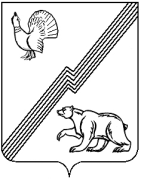 АДМИНИСТРАЦИЯ ГОРОДА ЮГОРСКАХанты-Мансийского автономного округа – ЮгрыПОСТАНОВЛЕНИЕот     _______________                                                                                 № ___О                 внесении                 изменений в         постановление        администрации города   Югорска   от  13.04.2016  № 830 «О Порядке разработки бюджетного прогноза города Югорска на долгосрочный период»В соответствии со статьей 170.1 Бюджетного кодекса Российской Федерации, пунктом 4.3. Положения об отдельных вопросах организации и осуществления бюджетного процесса в городе Югорске, утвержденного решением Думы города Югорска от 26.09.2013 №48:1. Внести в приложение к постановлению администрации города Югорска от 13.04.2016 № 830 «О Порядке разработки бюджетного прогноза города Югорска на долгосрочный период» (с изменениями от 28.12.2017      № 3351, от 17.02.2020 № 262, от 01.12.2020 № 1767) изменения, признав утратившими силу пункты 6, 7. 2. Опубликовать постановление в официальном печатном издании города Югорска и разместить на официальном сайте органов местного самоуправления города Югорска.3. Настоящее постановление вступает в силу после его официального опубликования и распространяется на правоотношения, связанные с формированием бюджета города Югорска на 2023 год и на плановый период 2024 и 2025 годов. 4. Контроль за выполнением постановления возложить на директора департамента финансов администрации города Югорска И.Ю. Мальцеву.Исполняющий обязанностиглавы города Югорска       				                    Л.И. НосковаНастоящий проект муниципального правового акта коррупционных факторов не содержит_______________И. Ю. МальцеваЛист согласованияк проекту постановления администрации города Югорска «О внесении изменений в постановление администрации города Югорска от 13.04.2016 № 830 «О порядке разработки бюджетного прогноза города Югорска на долгосрочный период»Исполнитель: Департамент финансов (Н. П. Бушуева) тел. 5-00-28  Рассылка: Депфин Югорска, Департамент экономического развития и проектного управленияПроект МНПА размещен на независимую антикоррупционную экспертизу с 19.01.2023 по 27.01.2023Наименование органа (структурного подразделения) или должностного лица - разработчика проектаНаименование 
органа (структурного подразделения) или должностного лица, которые 
согласовывают 
проектДата передачи на согласование и подпись лица, передавшего документДата поступления на согласование и подпись лица, принявшего документДата согласованияРасшифровка подписиДепартамент финансов администрации города ЮгорскаДепартамент экономического развития и проектного управленияЮридическое управление Управляющий делами